01-164 АЦ-4,0-40(433112)  мод. ПМ-599 пожарная автоцистерна с емкостью для воды 4.3 м3 на шасси ЗиЛ-433112 4х2, пенобак 0.3 м3, насос ПН-40УВ 40 л/с, боевой расчет 7 чел., полный вес до 12 тн, ЗиЛ-508.10 150 лс, 80 км/час, ОАО "Пожтехника" г. Торжок, с 1998 г.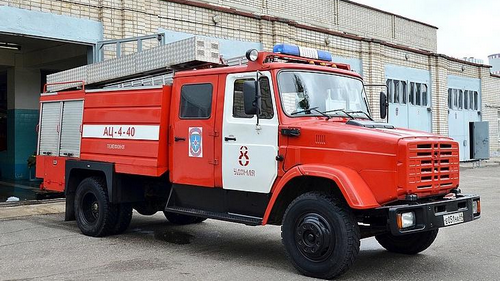 Понятно, что прототип у модели имеется, однако жаль, что по нему не найдено высказываний уважаемых авторитетов по части пожарных автомобилей. Есть вопросы, в частности и по задним дверям КБР.Предприятие изготовитель: Открытое акционерное общество «Пожтехника» (ОАО   Источник: foto-avto.narod.ru. «Пожтехника» ), Тверская область, г. Торжок. Завод основан в 1932 году как трактороремонтный завод. Вступил в строй летом 1935 года. В 1936 году освоено производство льнообрабатывающих машин. 9 февраля 1939 года завод передан Главному управлению противопожарного оборудования и переименован в Новоторжокский завод противопожарного оборудования. Специализировался на производстве пожарных автолестниц и гидравлических подъёмников. В 1940 году освоено также производство бензовозов. В августе 1941 года эвакуирован в посёлок Варгаши Курганской области, где освоено производство военной и пожарной техники. На территории завода в Торжке разместились военно-ремонтные мастерские. В 1945 году послево возвращения из эвакуации завод был восстановлен. В 1948 году освоено производство огнетушителей. В 1964 году завод переименован в Торжокский механический. В 1975 он стал головным предприятием ПО "Противопожарная техника"Автоцистерна АЦ-4,0-40(433112) ПМ-599 предназначена: тушения пожаров огнетушашими средствами;доставки к месту пожара боевого расчета, пожарно-технического вооружения и запаса огнетушащих веществ;подачи воды и воздушно-механической пены низкой и средней кратности через напорные рукава, ручные и лафетные стволы и пеногенераторы при тушении очагов пожара.Автоцистерна может использоваться как самостоятельная боевая единица и как насосная установка при работе "в перекачку" с одной или несколькими другими автоцистернами. Автоцистерна рассчитана на эксплуатацию в районах с умеренным климатом при температуре окружающего воздуха от минус 40 до плюс 40°С.Основные части автоцистерны:- шасси с кабиной водителя;-насосная установка;- цистерна с пенобаком;- водопенные коммуникации;- электрооборудование;- кабина боевого расчета;- комплект пожарно-технического вооружения.Электрооборудование цистерны состоит из электрооборудования шасси и дополнительного электрооборудования. Питание электрооборудования осуществляется постоянным током с напряжением 12 В.
Состав электрооборудования:в кабине водителя: щиток управления; плафон; тумблер включения передних и задних противотуманных фонарей; блок управления сигнально-акустической установки; блок предохранителей.на крыше водителя: синие маяки и сирена сигнально-акустической установки; фара-прожектор.в отсеке кузова: плафоны; конечные выключатели.в цистерне и пенобаке установлен измеритель уровня.на задней части автоцистерны: задний противотуманный; габаритные фонари; фонарь освещения номерного знака.Пожарно-техническое вооружение (ПТВ) на автоцистерне размещено в отсеках кузова. Длинномерное вооружение — на крыше. Пожарно-техническое вооружение надежно закреплено специальными механизмами, зажимами и другими элементами крепления. Размещено пожарно-техническое вооружение с учетом удобного доступа и быстрого съема.Основные технические характеристикиКомплектация:ШассиЗИЛ-433112 (4×2)Тип двигателякарбюраторныйМощность двигателя КВт, (л.с.)110 (150)Максимальная скорость, км/ч,80Число мест для боевого расчета (включая место водителя), чел.7(двухрядная кабина
салонного типа)Вместимость цистерны для воды, л,4300Вместимость бака для пенообразователя, л,300Насос пожарныйПН-40/УВРасположение насосазаднееПроизводительность насоса в номинальном режиме, л/с40Напор, создаваемый пожарным насосом в номинальном режиме, м100Масса полная, кг11400Габаритные размеры, мм7650×2500×3100НаименованиеКоличествоСпециальный инструмент и принадлежности, запасные части шасси1 к-тАппарат дыхательный типа АИР-3174Связка звена ГДЗС1Фонарь электрический ручной ФЭР-13Фонарь осветительный специальный ФОС-31Аптечка медицинская транспортная1Радиостанция мобильная1Радиостанция переносная1Огнетушитель ОП-5 (з)1Направляющий трос звена ГДЗС1Водосборник ВС-125У1Головки соединительные:ГП 70×50 У2ГП 80×50 У2Генератор ГПС 600 У2Гидроэлеватор Г-600 У1Разветвление РТ-80 У1Колонка КП1Зажим 804Знак аварийной остановки1Ключ 802Ключ 1502Боты диэлектрические размер 143 парыКовер 2−750×7501Перчатки диэлектрические3 парыТопор А21Ножовка по дереву1Колодка противооткатная2Рукав всасывающий В-1−125У, L=2 м с головками ГРВ4Рукав напорно-всасывающий В-2−75−10У, L=2 м с головками ГР-804Рукав пожарный напорный д. 77 мм, L=4 м с головкой ГР-802Лом ЛПЛ1Лом ЛПТ1Крюк для открывания крышки гидранта У-21−00−061Крюк КП1Сетка СВ-125 У с канатом1Ствол РСК-50 У2Ствол РСП-70 У1Ствол РСК 3−70 У1Сигнально-переговорное устройство СПУ-3А11Рукав пожарный напорный с двухсторонним полимерным покрытием д. 77 мм, L=20 м4Рукав пожарный напорный с двухсторонним полимерным покрытием д. 51 мм, L=20 м8Рукав КЩ-1−32−3, L=4 м1Костюм теплоотражательный3Комплект универсального инструмента УКИ-121Веревка пожарная спасательная ВПС-301Ножницы для резки электропроводов2Мостки рукавные2Задержка рукавная6Легкий защитный костюм Л-13Багор БМП1Лестница Л601Лестница ЛП1Лестница ЛШ1Комплект аварийно-спасательного инструмента легкого типа1